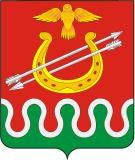 Администрация Боготольского районаКрасноярского краяПОСТАНОВЛЕНИЕг. Боготол«01» марта 2017 года								№ 93-пО внесении изменений в Постановление администрации Боготольского района от 26.06.2014 № 345-п «О межведомственной комиссии по урегулированию платежей в бюджет, внебюджетные фонды»В связи с кадровыми изменениями в администрации Боготольского районаПОСТАНОВЛЯЮ:1. Внести в Постановление администрации Боготольского района от 26.06.2014 № 345–п «О межведомственной комиссии по урегулированию платежей в бюджет, внебюджетные фонды» следующие изменения:1.1.Приложение № 1 к Постановлению от 26.06.2014 № 345–п изложить в новой редакции согласно приложению.2. Контроль над исполнением постановления возложить на заместителя Главы района по финансово-экономическим вопросам Бакуневич Н.В.3. Постановление опубликовать в периодическом печатном издании «Официальный вестник Боготольского района» и разместить на официальном сайте Боготольского района в сети Интернет www.bogotol-r.ru.4. Постановление вступает в силу со дня его официального опубликования.Глава Боготольского района							А.В. БеловПриложениек постановлению Главы Боготольского районаот 01.03.2017 № 93-пСоставМежведомственной комиссии по урегулированию платежей в бюджет, внебюджетные фонды  на территории Боготольского районаБелов Александр Владимировичглава Боготольского района, председатель комиссииБакуневич Надежда Владимировназаместитель главы района по финансово–экономическим вопросам, заместитель председателя комиссииКравцова Оксана Викторовнаведущий специалист отдела бюджетного планирования, секретарь комиссиичлены комиссии:Соловьева Надежда Филипповнаруководитель финансового управленияКупилова Татьяна Николаевнаначальник отдела экономики и планированияОвсянская Ольга Геннадьевнаначальник отдела муниципального имущества и земельных отношенийШик Елена Ивановнаначальник отдела сельского хозяйстваОтставнов Сергей Викторовичначальник правового отделаНабиева Ирина Фаильевнаначальник отдела урегулирования задолженности обеспечения процедур банкротства Межрайонной ИФНС России № 4 по Красноярскому краюФомина Елена Владиславовназаместитель начальника отдела урегулирования задолженности и обеспечения процедур банкротства Межрайонной ИФНС России № 4 по Красноярскому краюБашкова Татьяна Геннадьевнаначальника отдела – старший судебный пристав ОСП по Боготольскому районуСуворова Светлана Евгеньевнаначальник управления пенсионного фонда РФ в г. Боготоле (Межрайонное)